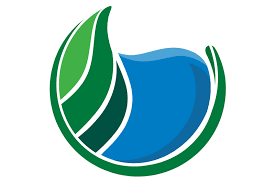 CDFW Terrestrial- Sites 60 day Evaluation Meeting No.3 AgendaSites Reservoir ProjectMeeting NotesDate:July 2, 2019Location:HDR Office: 2379 Gateway Oaks Drive, Suite 200 Fleming Conference Room. Or SkypeCall in: 866-583-7984,,1977661Time:12:00 pm – 1:30 pm 12:00 pm – 1:30 pm 12:00 pm – 1:30 pm Purpose: Continue terrestrial 60-day evaluation process. Purpose: Continue terrestrial 60-day evaluation process. Purpose: Continue terrestrial 60-day evaluation process. Purpose: Continue terrestrial 60-day evaluation process. Purpose: Continue terrestrial 60-day evaluation process. Invitees:Invitees:Invitees:Invitees:Invitees:Jim Watson, Sites AuthorityRob Thomson, Sites Authority Ali Forsythe, Sites AuthorityIan Boyd, CDFWMonique Briard, ICFEllen Berryman, ICFJohn Howe, ICFMonique Briard, ICFEllen Berryman, ICFJohn Howe, ICFJelica Arsenijevic, HDR John Spranza, HDRJelica Arsenijevic, HDR John Spranza, HDRAgenda:Agenda:Discussion TopicDiscussion TopicTopic LeaderTopic LeaderEst Time Introductions/Safety/ Admin Introductions/Safety/ AdminJohn SpraznaJohn Sprazna5 minReview of Action Items from Previous MeetingReview of Action Items from Previous MeetingAli ForsytheAli Forsythe15 minContinued discussion of terrestrial species Continued discussion of terrestrial species Ali Forsythe, Ellen Berryman and John Howe Ali Forsythe, Ellen Berryman and John Howe 60 minNext steps for 60 day scheduleNext steps for 60 day scheduleGroup discussionGroup discussion10 min